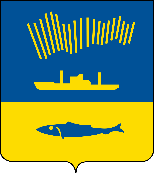 АДМИНИСТРАЦИЯ ГОРОДА МУРМАНСКАР А С П О Р Я Ж Е Н И Е 21.03.2019                                                                                                        № 16-рВ соответствии со статьей 100 Федерального закона от 05.04.2013 
№ 44-ФЗ «О контрактной системе в сфере закупок товаров, работ, услуг для обеспечения государственных и муниципальных нужд», постановлениями администрации города Мурманска от 28.11.2014 № 3890 «Об утверждении порядка осуществления ведомственного контроля за соблюдением законодательства Российской Федерации и иных нормативных правовых актов о контрактной системе в сфере закупок товаров, работ, услуг для обеспечения муниципальных нужд», от 22.12.2015 № 3553 «Об утверждении Регламента осуществления ведомственного контроля за соблюдением законодательства Российской Федерации и иных нормативных правовых актов о контрактной системе в сфере закупок товаров, работ, услуг для обеспечения муниципальных нужд в отношении учреждений, подведомственных администрации города Мурманска», распоряжениями администрации города Мурманска от 28.05.2015 № 40-р «Об утверждении Перечня должностных лиц, уполномоченных на осуществление мероприятий ведомственного контроля», от 29.11.2018 № 78-р 
«Об утверждении Плана проведения проверок подведомственных муниципальных учреждений на 2019 год»:1. Провести мероприятие ведомственного контроля (далее  проверка) за соблюдением законодательства Российской Федерации и иных нормативных правовых актов о контрактной системе в сфере закупок товаров, работ, услуг для обеспечения муниципальных нужд Мурманским муниципальным казенным учреждением «Управление закупок».2. Форма проведения проверки, проверяемый период, срок проведения проверки, перечень должностных лиц, уполномоченных на проведение проверки, а также срок представления результатов проверки главе администрации города Мурманска установлены приложением к настоящему распоряжению.3. Отделу информационно-технического обеспечения и защиты информации администрации города Мурманска (Кузьмин А.Н.) разместить настоящее распоряжение с приложением на официальном сайте администрации города Мурманска в сети Интернет.4. Контроль за выполнением настоящего распоряжения оставляю за собой.Глава администрации города Мурманска                                                                                А.И. СысоевПорядок и условия проведения проверки_________________________________________Приложениек распоряжению администрациигорода Мурманскаот 21.03.2019 № 16-р    № п/пНаименование, ИНН,адрес места нахожденияФорма проведения проверкиПроверяемый периодСрок проведения проверкиПеречень должностных лиц, уполномоченных на проведение проверкиСрок представления главе администрации города Мурманска акта по результатам проведения проверки12345671Мурманское муниципальное казенное учреждение «Управление закупок», ИНН 5190033508,183052, г. Мурманск, пр. Кольский, д. 129/1Выездная2018 годс 08.04.2019 по 19.04.2019Отдел по регулированию в сфере закупок администрации города Мурманска – начальник отдела Муракина В.В.(руководитель комиссии), консультант Рощевская В.К., главный специалист Дубинина О.Е.Не более 20 рабочих дней со дня подписания акта проверки